UNIVERSIDAD DE COSTA RICAVICERRECTORÍA DE INVESTIGACIÓNConcursoFondo Especial de Estímulo a la Investigación 2020Formulario de solicitud de ingreso al concursoNombre del proyecto: ________________________________________________________________________________________________________________________________________Modalidad de participación  Reinserción               Sede Regional /Recinto           Sede Rodrigo Facio 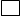 *Se refiere a la carga académica que se asignará a este proyecto.  Se debe adjuntar para cada uno(a) el formulario de aval de la carga académica firmada por el/la directora(a) de la unidad académica correspondiente.Unidad Académica Base: ___________________________________________ Requiere aprobación de:Área de aplicación (marque sólo una):DESCRIPTORES DEL PROYECTO:______________________________________________OTROS RECURSOS CON QUE CUENTA EL PROYECTO:FUENTE: _____________________________   MONTO______________________Observaciones: ____________________________________________________________________________________________________________________________________________________________________________________________________________________________________________________________________________________________________________________________________________________________________________________________Vicerrectoría de InvestigaciónDirección Gestión de la InvestigaciónINFORMACIÓN Y CARGA ACADÉMICA DE LAS PERSONAS INVESTIGADORAS PARTICIPANTES EN PROYECTOS DE INVESTIGACIÓNInvestigadores (as)Función(principal, asociado,colaborador)Carga Académica*TeléfonoCorreo ElectrónicoNombre del (de la) investigador (a):Número de cédula:Grado académicoCategoría de investigador (a)Categoría en régimen académicoTítulo del proyectoNúmero de ProyectoJornada solicitadaPeríodo de vigencia del proyectoUnidad baseDirector de unidad baseFirma y selloDirector de Centro, Instituto o EscuelaFirma y sello 